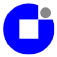 HRVATSKA OBRTNIČKA KOMORAOBRTNIČKA KOMORA /UDRUŽENJE OBRTNIKA______________________________Urbroj: ________________ZAHTJEV ZA IZDAVANJE/PROMJENU/DOPUNU/PRESTANAK DOZVOLE (LICENCIJE) ZA IZVOĐENJE NAUKOVANJA ZA ZANIMANJE:(Naziv zanimanja po JMO programu za koje se traži licenca)1. izdavanje2. promjena vlasnika ili sjedišta3. promjena, nadopuna ili brisanje stručne osobe4. prestanak_____________________________________________________________________________________(tvrtka obrta/pravne osobe)                                                        (Naziv tvrtke obrta/pravne osobe/adresa sjedišta)_____________________________________________________________________________________                                         (Naziv i adresa radionice/salona u kojoj će se provoditi naukovanje)(adresa tvrtke obrta/pravne osobe)osobni identifikacijski broj (OIB) obrtnika/pravne osobe _____________________________telefon: _______________________ telefaks:__________________e-mail:_________________________.Osobe koje ispunjavaju uvjete za izvođenje naukovanja:___________________________________________________________________________(ime i prezime, OIB, državljanstvo)___________________________________________________________________________(ime i prezime, OIB, državljanstvo)___________________________________________________________________________(ime i prezime, OIB, državljanstvo)U ________________,     (mjesto i datum)                                                       m.p.                                      ___________________________________                                                                                                                                        (Potpis vlasnika obrta/ovlaštene osobe)Ovime dajem suglasnost za prikupljanje, obradu i objavu podataka o dozvoli (licenciji) za izvođenje naukovanja.Podnositelji zahtjeva dužni su uplatiti cjelokupni iznos nakon provjere dokumentacije i kadrovskih uvjeta od strane djelatnika za obrazovanje, a prije poduzimanja daljnjih koraka za licenciranje. Podnositelj zahtjeva nema pravo na povrat sredstava u slučaju da odustane od postupka koji je već u tijeku ili ako Inspektorat rada utvrdi da isti ne udovoljava uvjetima za dobivanje dozvole (licencije).Za postupak izdavanja dozvole (licencije) potrebno je priložiti:ISPUNJENI ZAHTJEV ZA IZDAVANJE DOZVOLE (LICENCIJE) s točnom adresom radionice/salona u kojem će se provoditi naukovanje. Ako je adresa radionice/salona različita od sjedišta obrta/trgovačkog društva na zahtjevu je potrebno upisati točnu adresu i naziv radionice/salona u kojem će se provoditi naukovanje i dostaviti: ugovor o najmu, kupoprodajni ugovor, izjavu o mjestu radionice/salona ovjerenu kod javnog bilježnika ili drugi odgovarajući dokument).ELEKTRONIČKI ZAPIS O RADNO PRAVNOM STATUSU - e- radna knjižica Hrvatskog zavoda za mirovinsko osiguranje (dostupno i putem usluge e-Građani) za zaposlenike obrtnika ili pravne osobe iz koje se vidi da je osoba koja će izvoditi naukovanje zaposlena u tvrtki/obrtu. PRESLIKU UGOVORA O RADU ILI POTVRDU POSLODAVCA-ovjerenu pečatom i potpisom odgovorne osobe -za zaposlenike obrtnika ili pravne osobe iz koje se vidi da je osoba koja će izvoditi naukovanje zaposlena na poslovima u zanimanju za koje se traži licenca.ZAPISNIK O OCJENI OSPOSOBLJENOSTI RADNIKA ZA RAD NA SIGURAN NAČIN za osobe koje će izvoditi naukovanje (preslika).UVJERENJE O NEKAŽNJAVANJU (ne starije od 6 mjeseci) za osobe koje će izvoditi naukovanje (Uvjerenje o nekažnjavanju/Uvjerenje da se ne vodi kazneni postupak možete dobiti i preko sustava e-Građani: https://gov.hr/moja-uprava/drzavljanstvo-i-isprave/potvrde-i-uvjerenja/uvjerenje-da-se-ne-vodi-kazneni-postupak/1625 ISPUNJENU SUGLASNOST ZA TRAŽENJE PODATAKA za osobe koje će izvoditi naukovanje.PRESLIKU OSOBNE ISKAZNICE za osobe koje će izvoditi naukovanje.Presliku MAJSTORSKE DIPLOME ili POTVRDE O POLOŽENOM MAJSTORSKOM ISPITU ili presliku SVJEDODŽBE ZAVRŠENE SREDNJE ŠKOLE u zanimanju za koje se traži dozvola (licencija) uz uvjet od najmanje 7 godina radnog iskustva u zanimanju za koje se traži licencija, ili dokaz o STEČENOM ODGOVARAJUĆEM VIŠEM ILI VISOKOM OBRAZOVANJU.ZA OSOBE KOJE NISU POLOŽILE MAJSTORSKI ISPIT POTREBNO JE DOSTAVITI I:DOKAZ O STEČENIM PEDAGOŠKO-PSIHOLOŠKIM KOMPETENCIJAMA:Uvjerenje o položenom ispitu kojim se dokazuje osnovno znanje o  poučavanju učenika na naukovanju, iliPotvrdu o položenom ispitu kojim se dokazuju osnovna znanja o poučavanju naučnika, ilidrugi odgovarajući dokaz o stečenim pedagoško-psihološkim kompetencijamaili ISPUNJENU PRIJAVNICU ZA ISPIT kojim se dokazuje osnovno znanje o  poučavanju učenika na naukovanjuTroškovi postupka licenciranja uplaćuju se temeljem izdanog računa nakon podnošenja zahtjeva za izdavanje licencije u Obrtničkoj komori Zagreb, Ilica 49/II u Zagrebu. Za sve dodatne informacije možete se obratiti u Ured za obrazovanje Obrtničke komore Zagreb, Ilica 49/II, Zagreb, na tel: 01/48 06 545, 48 06 543, 48 06 553 i   48 06 541 ili na e-mail: obrazovanje@okz.hr.